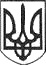 РЕШЕТИЛІВСЬКА МІСЬКА РАДАПОЛТАВСЬКОЇ ОБЛАСТІ(сорок друга сесія восьмого скликання)РІШЕННЯ22 грудня 2023 року	м. Решетилівка	№ 1730-42-VIIІПро надання дозволу на виготовлення технічної документації із землеустрою щодо поділу та об’єднання земельних ділянок комунальної власності у межах населеного пункту с. Пасічники на території Решетилівської міської територіальної громади Полтавського району Полтавської областіВідповідно до ст. ст. 12, 79-1, 80, 83, 92, 122 Земельного Кодексу України, ст. ст. 26, 59 Закону України ,,Про місцеве самоврядування в Україні”, ст. 35 Закону України ,,Про землеустрій”, Закону України ,,Про Державний земельний кадастр”, враховуючи висновки спільних постійних комісій, Решетилівська міська радаВИРІШИЛА: 1. Надати дозвіл на розробку технічної документації із землеустрою щодо об’єднання земельних ділянок площею 0,1400 га кадастровий номер 5324284200:00:003:0090 та площею 1,1000 га кадастровий номер 5324284200:00:003:0091 в одну земельну ділянку площею 1,2400 га для іншого сільськогосподарського призначення (код 01.13) у межах населеного пункту
с. Пасічники на території Решетилівської міської територіальної громади Полтавського району Полтавської області.2. Замовником робіт з виготовлення технічної документації із землеустрою щодо об’єднання земельних ділянок на території Решетилівської міської територіальної громади Полтавського району Полтавської області визначити виконавчий комітет Решетилівської міської ради Полтавської області.3. Розроблену технічну документацію із землеустрою щодо об’єднання земельних ділянок подати для розгляду та затвердження до Решетилівської міської ради.4. Контроль за виконанням даного рішення покласти на постійну комісію з питань земельних відносин, екології, житлово-комунального господарства, архітектури, інфраструктури, комунальної власності та приватизації (Захарченко Віталій).Міський голова	Оксана ДЯДЮНОВА